PRISTOJNO PONAŠANJE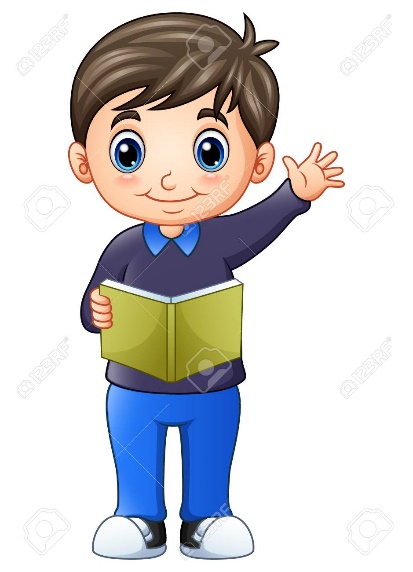  KADA UĐEŠ U PROSTORIJU I NEKOGA SRETNEŠ VAŽNO JE OSOBU POZDRAVITI S „DOBAR DAN“.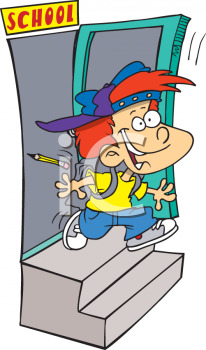 KADA IZAĐEŠ IZ ŠKOLE/KUĆE/DUĆANA VAŽNO JE REĆI „DOVIĐENJA“.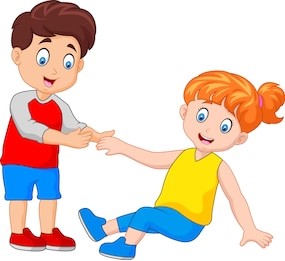 KADA TI NETKO POMOGNE, VAŽNO JE ZAHVALITI. RECI TOJ OSOBI „HVALA“.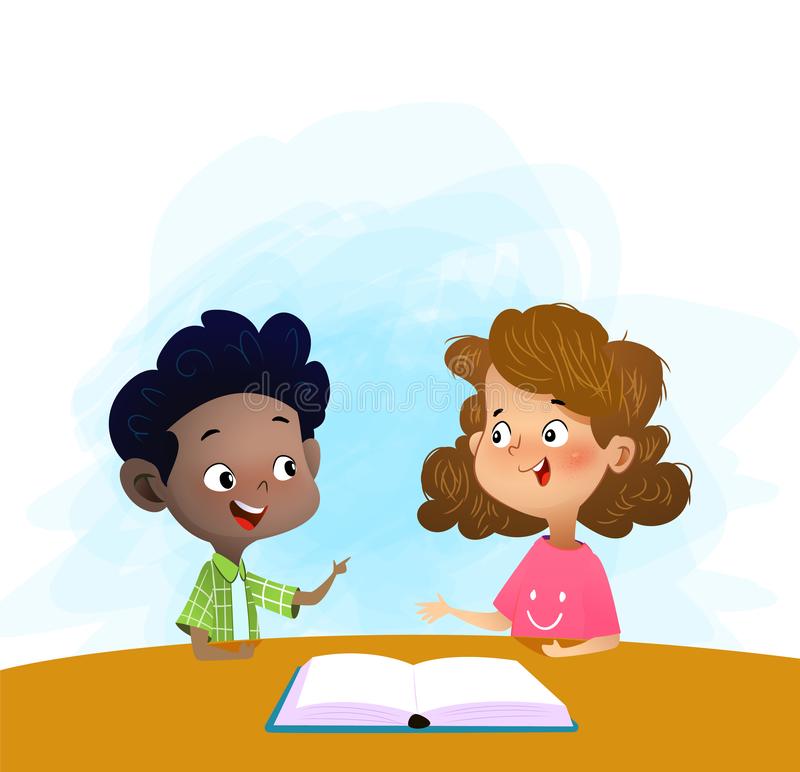 KADA S NEKIM RAZGOVARAŠ VAŽNO JE SLUŠATI ŠTO TA OSOBA GOVORI I NE PREKIDATI.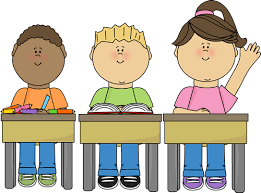 KADA NEŠTO TREBAŠ PITATI UČITELJICU/UČITELJA NAJPRIJE DIGNI RUKU.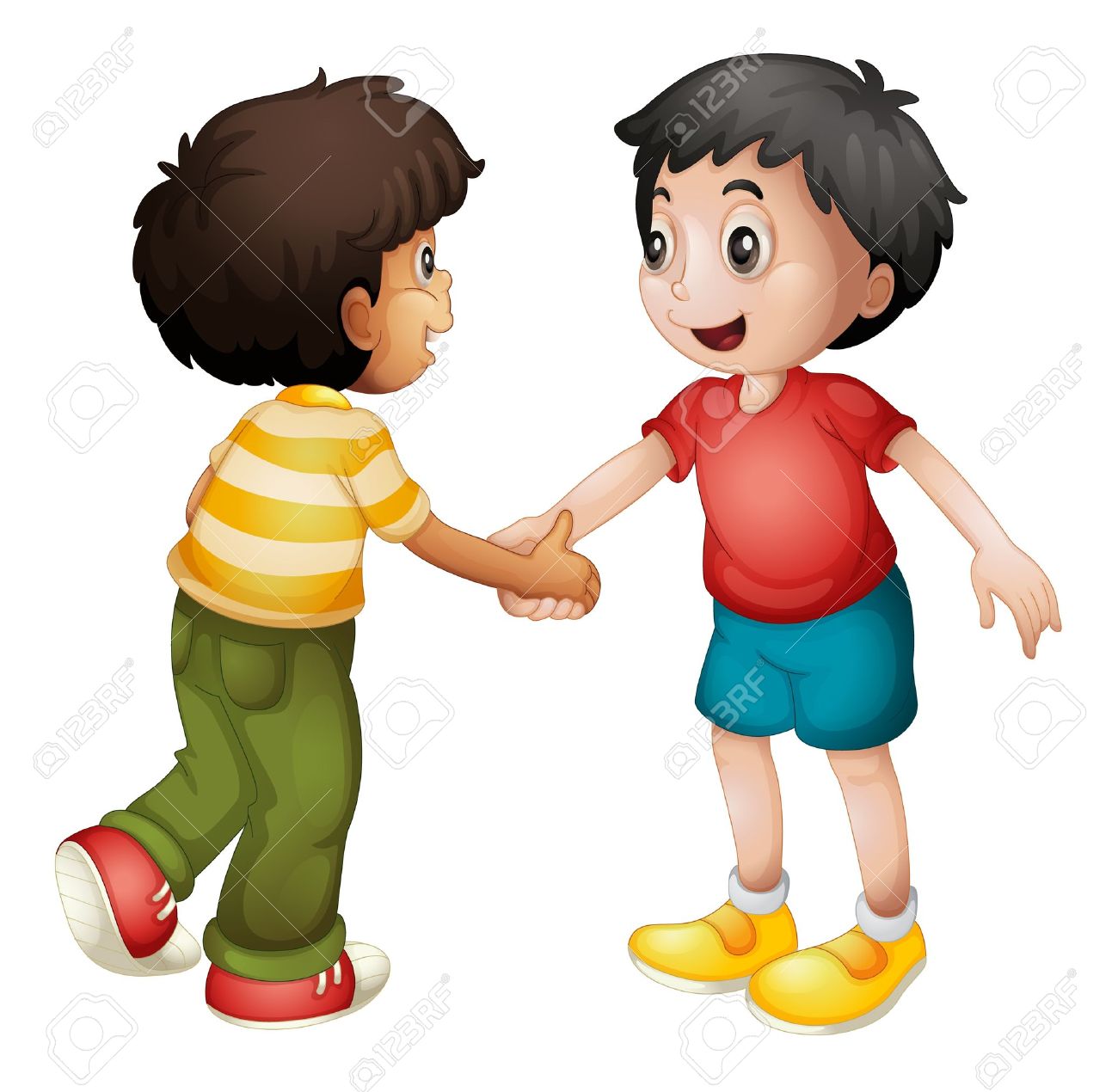 KADA NEKOGA UVRIJEDIŠ ILI POVRIJEDIŠ SVOJIM PONAŠANJEM VAŽNO JE ISPRIČATI SE